 Приложение № 3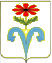 АДМИНИСТРАЦИЯ ПОДГОРНЕНСКОГО СЕЛЬСКОГО ПОСЕЛЕНИЯ ОТРАДНЕНСКОГО РАЙОНА ПОСТАНОВЛЕНИЕот _19.01.2016_	                    		                             		    №_22_ст-ца ПодгорнаяОб утверждении Административного регламента предоставления администрацией Подгорненского сельского поселения Отрадненского района муниципальной услуги: «Выдача разрешений на ввод в эксплуатацию построенных, реконструированных объектов капитального строительства»	В соответствии с Федеральным законом от 27 июля 2010года № 210-ФЗ «Об организации предоставления государственных и муниципальных услуг», Постановлением Правительства Российской Федерации от 16 мая 2011 года            № 373 «О разработке и утверждении административных регламентов исполнения государственных функций и административных регламентов предоставления государственных услуг», п о с т а н о в л я ю :	1. Утвердить Административный регламент предоставления администрацией Подгорненского сельского поселения Отрадненского района муниципальной услуги:  «Выдача разрешений на ввод в эксплуатацию построенных, реконструированных объектов капитального строительства» (прилагается).	2. Разместить настоящее постановление на официальном сайте Подгорненского сельского поселения Отрадненского района в информационно-телекоммуникационной сети «Интернет».	3. Контроль за выполнением настоящего постановления оставляю за собой.	4. Постановление вступает в силу со дня его официального обнародования.Глава Подгорненского сельского поселенияОтрадненского района                                                                 А.Ю.Леднёв   ПРИЛОЖЕНИЕУТВЕРЖДЕНпостановлением администрации Подгорненского сельского поселенияОтрадненского района от 19.01.2016 № 22АДМИНИСТРАТИВНЫЙ РЕГЛАМЕНТпредоставления администрацией Подгорненского сельского поселения Отрадненского района муниципальной услуги «Выдача разрешений на ввод в эксплуатацию построенных, реконструированных объектов капитального строительства»Раздел IОбщие положения1.1. Предметом регулирования настоящего административного регламента предоставления администрацией Подгорненского сельского поселения Отрадненского района муниципальной услуги «Выдача разрешений на ввод в эксплуатацию построенных, реконструированных объектов капитального строительства» (далее – Административный регламент) является определение стандарта предоставления указанной услуги и порядка выполнения административных процедур администрацией Подгорненского сельского поселения Отрадненского района и  муниципальным бюджетным учреждением «Многофункциональный центр предоставления государственных и муниципальных услуг»  (далее - МФЦ), по выдаче разрешений на ввод в эксплуатацию построенных, реконструированных объектов капитального строительства (далее – муниципальная услуга). 1.2. Заявителями, имеющими право на получение муниципальной услуги являются физические или юридические лица, которые обеспечили на принадлежащих им земельных участках строительство, реконструкцию объектов капитального строительства, в том числе лица, имеющие право в соответствии с законодательством Российской Федерации либо в силу наделения их заявителями в порядке, установленном законодательством Российской Федерации, полномочиями выступать от имени заявителей при предоставлении муниципальной услуги (далее — заявители).1.3. Информирование о предоставлении муниципальной услуги, в том числе о месте нахождения и графике работы органа предоставляющего муниципальную услугу, осуществляется:1.3.1. Посредством размещения информации на официальном Интернет-портале администрации Подгорненского сельского поселения Отрадненского района, адрес официального сайта: http://www.adm-podgornaya.ru 1.3.2. Посредством размещения информации в федеральной государственной информационной системе «Единый портал государственных и муниципальных услуг (функций)».1.3.3. В администрации Подгорненского сельского поселения Отрадненского района.1.3.4. В МФЦ: при личном обращении;посредством Интернет-сайта:  mfcotradnaya@mail.ruтелефона:8(86144) 3-46-21 1.3.5. Посредством размещения информационных стендов в МФЦ1.4. Консультирование по вопросам предоставления муниципальной услуги осуществляется бесплатно.1.5. Специалист, осуществляющий консультирование (посредством телефона или лично) по вопросам предоставления муниципальной услуги, должен корректно и внимательно относиться к заявителям. При консультировании по телефону специалист должен назвать свою фамилию, имя и отчество, должность, а затем в вежливой форме проинформировать обратившегося по интересующим его вопросам.Если специалист не может ответить на вопрос самостоятельно, либо подготовка ответа требует продолжительного времени, он может предложить обратившемуся обратиться письменно, либо назначить другое удобное для заинтересованного лица время для получения информации. Рекомендуемое время для телефонного разговора не более 10 минут, личного устного информирования – не более 15 минут.1.6. Информационные стенды, размещённые в администрации Подгорненского сельского поселения Отрадненского района и (или) МФЦ, должны содержать:режим работы, адреса администрации Подгорненского сельского поселения и (или) МФЦ;адрес официального Интернет-портала и электронной почты администрации Подгорненского сельского поселения Отрадненского района, и (или) МФЦ;почтовые адреса, телефоны, фамилии руководителей администрации Подгорненского сельского поселения и (или) МФЦ, предоставляющего муниципальную услугу; порядок получения консультаций о предоставлении муниципальной услуги;порядок и сроки предоставления муниципальной услуги;образцы заявлений о предоставлении муниципальной услуги и образцы заполнения таких заявлений;перечень документов, необходимых для предоставления муниципальной услуги;основания для отказа в приёме документов о предоставлении муниципальной услуги, основания для отказа в предоставлении муниципальной услуги;досудебный (внесудебный) порядок обжалования решений и действий (бездействия) органа, предоставляющего муниципальную услугу, а также их должностных лиц и муниципальных служащих;иную информацию, необходимую для получения муниципальной услуги.Такая же информация размещается на официальном Интернет-портале администрации Подгорненского сельского поселения Отрадненского района,  сайте МФЦ.1.7. Информация о месте нахождения и графике работы, справочных телефонах органа, предоставляющего муниципальную услугу:В случае изменения вышеуказанного графика, а также контактных телефонов и электронных адресов, в настоящий Административный регламент вносятся соответствующие изменения, информация об изменении также размещается на официальном Интернет-портале администрации Подгорненского сельского поселения Отрадненского района и МФЦ.Раздел IIСтандарт предоставления муниципальной услуги2.1. Наименование муниципальной услуги: «Выдача разрешений на ввод в эксплуатацию построенных, реконструированных объектов капитального строительства».2.2. Муниципальная услуга представляется администрацией Подгорненского сельского поселения Отрадненского района при участии  МФЦ  (в случае обращения заявителя через МФЦ).Запрещено требовать от заявителя осуществление действий, в том числе согласований, необходимых для получения муниципальной услуги и связанных с обращением в иные государственные органы и организации, за исключением получения услуг, включённых в перечень услуг, которые являются необходимыми и обязательными для предоставления муниципальных услуг.2.3. Результатом предоставления муниципальной услуги является выдача разрешений на ввод в эксплуатацию построенных, реконструированных объектов капитального строительства, либо мотивированного отказа в выдаче разрешений на ввод в эксплуатацию построенных, реконструированных объектов капитального строительства.2.4. Срок предоставления муниципальной услуги составляет не более           10 календарных дней со дня принятия заявления и прилагаемых к нему документов.Основания для приостановления предоставления муниципальной услуги законодательством Российской Федерации не предусмотрены.2.5. Предоставление муниципальной услуги осуществляется на основании:Конституции Российской Федерации (текст опубликован в издании «Российская газета» от 25.12.93 № 237; текст с учётом поправок, внесённых законами Российской Федерации о поправках к Конституции Российской Федерации от 30.12.2008 № 6-ФКЗ и от 30.12.2008 № 7-ФКЗ, опубликован в издании «Российская газета» от 21.01.2009 № 7, в издании «Парламентская газета»               от 23.01.2009 № 4, в издании «Собрание законодательства Российской Федерации» от 26.01.2009 № 4, статья 445);Федерального закона от 06.10.2003 № 131-ФЗ «Об общих принципах организации местного самоуправления в Российской Федерации» (текст опубликован в издании «Собрание законодательства Российской Федерации»                  от 06.10.2003 № 40, ст. 3822; от 21.06.2004 № 25, ст. 2484, от 16.08.2004 № 33, ст. 3368, от 03.01.2005 № 1 (часть 1), ст. 9, от 03.01.2005 № 1 (часть 1), ст. 12,   от 03.01.2005 № 1 (часть 1), ст. 17, от 03.01.2005 № 1 (часть 1), ст. 25,  от 03.01.2005 № 1 (часть 1), ст. 37, от 25.04.2005 № 17, ст. 1480, от 04.07.2005  № 27, ст. 2708, от 25.07.2005 № 30 (ч. 1), ст. 3104, от 25.07.2005 № 30 (ч. 1),    ст. 3108, от 17.10.2005 № 42, ст. 4216, от 02.01.2006 № 1, ст. 9, от 02.01.2006    № 1, ст. 10, от 02.01.2006 № 1, ст. 17, от 06.02.2006 № 6, ст. 636, от 20.02.2006 № 8, ст. 852, от 05.06.2006 № 23, ст. 2380, от 24.07.2006 № 30, ст. 3296,   от 31.07.2006 № 31 (1 ч.), ст. 3427, от 31.07.2006 № 31 (1 ч.), ст. 3452,  от 23.10.2006 № 43, ст. 4412, от 04.12.2006 № 49 (1 ч.), ст. 5088, от 11.12.2006  № 50, ст. 5279, от 01.01.2007 № 1 (1 ч.), ст. 21, от 05.03.2007 № 10, ст. 1151,      от 30.04.2007 № 18, ст. 2117, от 21.05.2007 № 21, ст. 2455, от 18.06.2007 № 25, ст. 2977, от 25.06.2007 № 26, ст. 3074, от 23.07.2007 № 30, ст. 3801,                    от 22.10.2007 № 43, ст. 5084, от 05.11.2007 № 45, ст. 5430, от 12.11.2007 № 46, ст. 5553, от 12.11.2007 № 46, ст. 5556, от 16.06.2008 № 24, ст. 2790, от 28.07.2008 № 30 (ч. 2), ст. 3616, от 01.12.2008 № 48, ст. 5517, от 08.12.2008  № 49, ст. 5744, от 29.12.2008 № 52 (ч. 1), ст. 6229, от 29.12.2008 № 52 (ч. 1),  ст. 6236, от 11.05.2009 № 19, ст. 2280, от 30.11.2009 № 48, ст. 5711, от 30.11.2009 № 48, ст. 5733, от 28.12.2009 № 52 (1 ч.), ст. 6441, от 12.04.2010  № 15, ст. 1736, от 10.05.2010 № 19, ст. 2291, от 02.08.2010 № 31, ст. 4160, от 02.08.2010 № 31, ст. 4206, от 04.10.2010 № 40, ст. 4969, от 08.11.2010 № 45, ст. 5751, от  06.12.2010 № 49, ст. 6409, от 06.12.2010 № 49, ст. 6411, от 03.01.2011 № 1, ст. 54, от 28.03.2011 № 13, ст. 1685, от 25.04.2011 № 17,       ст. 2310, от 09.05.2011 № 19, ст. 2705, от 18.07.2011 № 29, ст. 4283, от 25.07.2011 № 30 (ч. 1), ст. 4572, от 25.07.2011 № 30 (ч. 1), ст. 4590, от 25.07.2011 № 30 (ч. 1), ст. 4591, от 25.07.2011 № 30 (ч. 1), ст. 4595, от 25.07.2011 № 30 (ч. 1), ст. 4594, от 01.08.2011 № 31, ст. 4703, от 28.11.2011  № 48, ст. 6730, от 05.12.2011 № 49 (ч. 1), ст. 7039, от 05.12.2011 № 49 (ч. 5), ст. 7070, от 12.12.2011 № 50, ст. 7353 с изменениями, внесёнными постановлениями Конституционного Суда Российской Федерации от 29.03.2011 № 2-П, текст опубликован в издании «Собрание законодательства Российской Федерации» от 11.04.2011 № 15, ст. 2190, от 18.07.2011 № 29, ст. 4557, Федеральным законом от 07.12.2011 № 417-ФЗ, текст опубликован в издании «Собрание законодательства Российской Федерации» от 12.12.2011 № 50, ст. 7359);Федерального закона от 29.12.2004 № 190-ФЗ «Градостроительный кодекс Российской Федерации» (текст опубликован в издании «Российская газета» от 30.12.2004 № 290, в издании «Собрание законодательства Российской Федерации» от 25.07.2005 № 30 (ч. II), ст. 3128, от 02.01.2006 № 1, ст. 10,  от  02.01.2006 № 1, ст. 21, от 31.07.2006 № 31 (1 ч.), ст. 3442, от 05.06.2006  № 23, ст. 2380, от 11.12.2006 № 50, ст. 5279, от 25.12.2006 № 52 (1 ч.), ст. 5498, от 01.01.2007 № 1 (1 ч.), ст. 21, от 21.05.2007 № 21, ст. 2455, от 30.07.2007 № 31, ст. 4012, от 05.11.2007 № 45, ст. 5417, от 12.11.2007 № 46, ст. 5553, от 10.12.2007 № 50, ст. 6237, от 19.05.2008 № 20, ст. 2251, от 19.05.2008 № 20, ст. 2260, от 21.07.2008 № 29 (ч. 1), ст. 3418, от 28.07.2008 № 30 (ч. 1), ст. 3604, от  28.07.2008 № 30 (ч. 2), ст. 3616, от 29.12.2008 № 52 (ч. 1), ст. 6236,  от 05.01.2009 № 1, ст. 17, от 20.07.2009 № 29, ст. 3601, от 30.11.2009 № 48,      ст. 5711, от 28.12.2009 № 52 (1 ч.), ст. 6419, от 02.08.2010 № 31, ст. 4195,  от 02.08.2010 № 31, ст. 4209, от 29.11.2010 № 48, ст. 6246, от 06.12.2010 № 49, ст. 6410, от  28.03.2011 № 13, ст. 1688, от 25.04.2011 № 17, ст. 2310, от 04.07.2011 № 27, ст. 3880, от 18.07.2011 № 29, ст. 4281, от 18.07.2011 № 29, ст. 4291, от  25.07.2011 № 30 (ч. 1), ст. 4563, от 25.07.2011 № 30 (ч. 1), ст. 4572, от 25.07.2011 № 30 (ч. 1), ст. 4590, от 25.07.2011 № 30 (ч. 1), ст. 4591, от 25.07.2011 № 30 (ч. 1), ст. 4594, от 25.07.2011 № 30 (ч. 1), ст. 4605, от 05.12.2011 № 49 (ч. 1), ст. 7015, от 05.12.2011 № 49 (ч. 1), ст. 7042, от 12.12.2011 № 50, ст. 7343);Федерального закона от 29.12.2004 № 191-ФЗ «О введении в действие Градостроительного кодекса Российской Федерации» (текст опубликован в издании «Российская газета» от 30.12.2004 № 290, в издании «Собрание законодательства Российской Федерации» от 25.07.2005 № 30 (ч. II), ст. 3122, от  02.01.2006 № 1, ст. 17, от 03.07.2006 № 27, ст. 2881, от 25.12.2006   № 52 (1 ч.), ст. 5498, от 21.05.2007 № 21, ст. 2455, от 03.12.2007 № 49, ст. 6071, от 10.12.2007 № 50, ст. 6237, от 19.05.2008 № 20, ст. 2251, от 28.07.2008   № 30 (ч. 1), ст. 3604, от 05.01.2009 № 1, ст. 19, от 16.03.2009 № 11, ст. 1261,   от 11.05.2009 № 19, ст. 2283, от 20.07.2009 № 29, ст. 3611, от 30.11.2009  № 48, ст. 5723, от 28.12.2009 № 52 (1 ч.), ст. 6419, от 28.12.2009 № 52 (1 ч.), ст. 6427, от 02.08.2010 № 31, ст. 4209, от 04.10.2010 № 40, ст. 4969, от 27.12.2010 № 52 (ч. 1), ст. 6993, от 28.03.2011 № 13, ст. 1688, от 03.01.2005  № 1 (часть 1), ст. 17, от 25.07.2011 № 30 (ч. 1), ст. 4563, от 25.07.2011 № 30 (ч. 1), ст. 4594);Федерального закона от 22.07.2008 № 123-ФЗ «Технический регламент о требованиях пожарной безопасности» (текст опубликован в издании «Собрание законодательства Российской Федерации» от 28.07.2008 № 30 (ч. 1), ст. 3579);Федерального закона от 23.11.2009 № 261-ФЗ «Об энергосбережении и о повышении энергетической эффективности и о внесении изменений в отдельные законодательные акты Российской Федерации» (текст опубликован в издании «Российская газета» от 27.11.2009 № 226, в издании «Собрание законодательства Российской Федерации» 10.05.2010 № 19, ст. 2291, от 02.08.2010 № 31, ст. 4160, от 02.08.2010 № 31, ст. 4206, от 18.07.2011 № 29, ст. 4288, от 18.07.2011 № 29, ст. 4291, от 25.07.2011 № 30 (ч. 1), ст. 4590, от 05.12.2011       № 49 (ч. 5), ст. 7061, от 19.12.2011 № 51, ст. 7447 с изменениями, внесёнными Федеральным законом от 06.12.2011 № 402-ФЗ, текст опубликован в издании «Российская газета» от 09.12.2011 № 278, от 14.12.2011 № 281);Федерального закона от 27.07.2010 № 210-ФЗ «Об организации предоставления государственных и муниципальных услуг» (текст опубликован в изданиях «Российская газета» от 30.07.2010 № 168 и «Собрание законодательства Российской Федерации» от 02.08.2010 № 31, ст. 4179, от 11.04.2011 № 15,        ст. 2038, от 04.07.2011 № 27, ст. 3880, от 18.07.2011 № 29, ст. 4291, от 25.07.2011 № 30 (ч. 1), ст. 4587, от 05.12.2011 № 49 (ч. 5), ст. 7061 с изменениями, внесёнными Федеральным законом от 27.06.2011 № 162-ФЗ, текст опубликован в издании «Собрание законодательства Российской Федерации» от 04.07.2011 № 27, ст. 3873);постановления Правительства Российской Федерации от 16.05.2011 № 373 «О разработке и утверждении административных регламентов исполнения государственных функций и административных регламентов предоставления государственных услуг» (текст опубликован в издании «Собрание законодательства Российской Федерации» от 30.05.2011 № 22, статья 3169; в редакции постановления Правительства Российской Федерации от 19.08.2011 № 705, текст с изменениями опубликован в «Российской газете» от 26.08.2011 № 189);постановления Правительства Российской Федерации от 24.11.2005 № 698 «О форме разрешения на строительство и форме разрешения на ввод объекта в эксплуатацию» (текст опубликовании в издании «Собрание законодательства Российской Федерации» от 28.11.2005 № 48, ст. 5047);приказа Министерства регионального развития Российской Федерации  от 19.10.2006 № 121 «Об утверждении Инструкции о порядке заполнения формы разрешения на ввод объекта в эксплуатацию» (текст опубликован в издании «Бюллетень нормативных актов федеральных органов исполнительной власти» от 27.11.2006 № 48);Закона Краснодарского края от 21.07.2008 № 1540-КЗ «Градостроительный кодекс Краснодарского края» (текст опубликован в издании «Кубанские новости» от 24.07.2008 № 122, от 06.08.2009 № 129, от 06.08.2009№ 129,           от 28.10.2010 № 186, от 28.07.2011 № 124, от 10.11.2011 № 195, от 12.03.2012  № 43);2.6. Исчерпывающий перечень документов, необходимых в соответствии с нормативными правовыми актами для предоставления муниципальной услуги:2.6.1. заявление о выдаче разрешения на ввод объекта в эксплуатацию, которое оформляется по форме согласно приложениям № 1 к настоящему Административному регламенту (далее – заявление);2.6.2. копия документа, удостоверяющего личность заявителя (заявителей), являющегося физическим лицом, либо личность представителя физического или юридического лица; документ, удостоверяющий права (полномочия) представителя, если с заявлением обращается представитель заявителя (заявителей);2.6.3. копия правоустанавливающих документов на земельный участок;2.6.4. копия градостроительного плана земельного участка или в случае выдачи разрешения на строительство линейного объекта реквизиты проекта планировки территории и проекта межевания территории;2.6.5. разрешение на строительство объекта капитального строительства;2.6.6. акт приёмки объекта капитального строительства (в случае осуществления строительства, реконструкции на основании договора) (подлинник 1 экземпляр);2.6.7. документ, подтверждающий соответствие построенного, реконструированного объекта капитального строительства требованиям технических регламентов и подписанный лицом, осуществляющим строительство (законодательством форма документа не установлена, принимается от заявителя в письменном виде, в произвольной форме) (копия 1 экземпляр);2.6.8. документ, подтверждающий соответствие параметров построенного, реконструированного объекта капитального строительства проектной документации, в том числе требованиям энергетической эффективности и требованиям оснащённости объекта капитального строительства приборами учёта используемых энергетических ресурсов, и подписанный лицом, осуществляющим строительство (лицом, осуществляющим строительство, и застройщиком или техническим заказчиком в случае осуществления строительства, реконструкции на основании договора, а также лицом, осуществляющим строительный контроль, в случае осуществления строительного контроля на основании договора), за исключением случаев осуществления строительства, реконструкции объектов индивидуального жилищного строительства (копия 1 экземпляр);2.6.9. документы, подтверждающие соответствие построенного, реконструированного объекта капитального строительства техническим условиям и подписанные представителями организаций, осуществляющих эксплуатацию сетей инженерно-технического обеспечения (при их наличии) (по 1 экземпляру копий);2.6.10. схема, отображающая расположение построенного, реконструированного объекта капитального строительства, расположение сетей инженерно-технического обеспечения в границах земельного участка и планировочную организацию земельного участка, и подписанная лицом, осуществляющим строительство (лицом, осуществляющим строительство, и застройщиком или техническим заказчиком в случае осуществления строительства, реконструкции на основании договора), за исключением случаев строительства, реконструкции линейного объекта (подлинник 1 экземпляр);2.6.11. заключение органа государственного строительного надзора (в случае если предусмотрено осуществление государственного строительного надзора) о соответствии построенного, реконструированного объекта капитального строительства требованиям технических регламентов и проектной документации, в том числе требованиям энергетической эффективности и требованиям оснащённости объекта капитального строительства приборами учёта используемых энергетических ресурсов; заключение государственного экологического контроля в случаях, предусмотренных частью 7 статьи 54 Градостроительного кодекса Российской Федерации;2.6.12. документ, подтверждающий заключение договора обязательного страхования гражданской ответственности владельца опасного объекта за причинение вреда в результате аварии на опасном объекте в соответствии с законодательством Российской Федерации об обязательном страховании гражданской ответственности владельца опасного объекта за причинение вреда в результате аварии на опасном объекте (копия 1 экземпляр).Указанные в подпунктах 2.6.8. и 2.6.11. пункта 26 настоящего Административного регламента документ и заключение должны содержать информацию о нормативных значениях показателей, включённых в состав требований энергетической эффективности объекта капитального строительства, и о фактических значениях таких показателей, определённых в отношении построенного, реконструированного объекта капитального строительства в результате проведённых исследований, замеров, экспертиз, испытаний, а также иную информацию, на основе которой устанавливается соответствие такого объекта требованиям энергетической эффективности и требованиям его оснащённости приборами учёта используемых энергетических ресурсов.При строительстве, реконструкции многоквартирного дома заключение органа государственного строительного надзора должно содержать информацию о классе энергетической эффективности многоквартирного дома, определяемом в соответствии с законодательством об энергосбережении и о повышении энергетической эффективности..2.7. Документами, необходимыми в соответствии с нормативными правовыми актами для предоставления муниципальной услуги, которые находятся в распоряжении государственных органов и организаций, участвующих в предоставлении государственных и муниципальных услуг, и которые заявитель вправе представить, являются:2.7.1. выписка из Единого государственного реестра индивидуальных предпринимателей (для индивидуальных предпринимателей);2.7.2. выписка из Единого государственного реестра юридических лиц (для юридических лиц);2.7.3. правоустанавливающие документы на земельный участок;2.7.4. разрешение на строительство объекта капитального строительства;2.7.5. градостроительный план земельного участка или в случае строительства, реконструкции линейного объекта проект планировки территории и проект межевания.Указанные документы запрашиваются органом, предоставляющим муниципальную услугу, в государственных органах и органах местного самоуправления, в распоряжении которых находятся указанные документы, если заявитель не представил указанные документы самостоятельно.Правоустанавливающие документы на земельный участок представляются заявителем самостоятельно, если указанные документы (их копии или сведения, содержащиеся в них) отсутствуют в Едином государственном реестре прав на недвижимое имущество и сделок с ним.2.8. От заявителя запрещается требовать:представления документов и информации или осуществления действий, представление или осуществление которых не предусмотрено нормативными правовыми актами, регулирующими отношения, возникающие в связи с предоставлением муниципальной услуги;представления документов и информации, которые в соответствии с нормативными правовыми актами Российской Федерации, нормативными правовыми актами Краснодарского края находятся в распоряжении государственных органов, органов местного самоуправления Подгорненского сельского поселения и (или) подведомственных государственным органам и органам местного самоуправления Подгорненского сельского поселения организаций, участвующих в предоставлении муниципальной услуги, за исключением документов, указанных в части 6 статьи 7 Федерального закона от 27.07.2010 № 210-ФЗ «Об организации предоставления государственных и муниципальных услуг».2.9. Исчерпывающий перечень оснований для отказа в приёме документов, необходимых для предоставления муниципальной услуги:отсутствие одного или нескольких документов, необходимых для получения муниципальной услуги, наличие которых предусмотрено настоящим Административным регламентом;отсутствие у заявителя соответствующих полномочий на получение муниципальной услуги;представление заявителем документов, оформленных не в соответствии с установленным порядком (наличие исправлений, серьёзных повреждений, не позволяющих однозначно истолковать их содержание, отсутствие обратного адреса, отсутствие подписи, печати).Не может быть отказано заявителю в приёме дополнительных документов при наличии намерения их сдать.2.10. Исчерпывающий перечень оснований для отказа в предоставлении муниципальной услуги:- обращение (в письменном виде) заявителя с просьбой о прекращении предоставления муниципальной услуги; - выявление в представленных документах недостоверной, недостаточной или искажённой информации;- отсутствие права у заявителя на получение муниципальной услуги;- изменение законодательства либо наступление форс-мажорных обстоятельств.- отсутствие документов, указанных в части 3 статьи 55 Градостроительного кодекса Российской Федерации; - несоответствие объекта капитального строительства требованиям градостроительного плана земельного участка или в случае строительства, реконструкции, капитального ремонта линейного объекта требованиям проекта планировки территории и проекта межевания территории; - несоответствие объекта капитального строительства требованиям, установленным в разрешении на строительство; - несоответствие параметров построенного, реконструированного объекта капитального строительства проектной документации. Данное основание не применяется в отношении объектов индивидуального жилищного строительства.- невыполнение застройщиком требований, предусмотренных частью 18 статьи 51 настоящего Кодекса. В таком случае разрешение на ввод объекта в эксплуатацию выдается только после передачи безвозмездно в федеральный орган исполнительной власти, орган исполнительной власти субъекта Российской Федерации, орган местного самоуправления или уполномоченную организацию, осуществляющую государственное управление использованием атомной энергии и государственное управление при осуществлении деятельности, связанной с разработкой, изготовлением, утилизацией ядерного оружия и ядерных энергетических установок военного назначения, выдавшие разрешение на строительство, сведений о площади, о высоте и количестве этажей планируемого объекта капитального строительства, о сетях инженерно-технического обеспечения, одного экземпляра копии результатов инженерных изысканий и по одному экземпляру копий разделов проектной документации, предусмотренных пунктами 2, 8 - 10 и 11.1 части 12 статьи 48 настоящего Кодекса, или одного экземпляра копии схемы планировочной организации земельного участка с обозначением места размещения объекта индивидуального жилищного строительства.- отсутствие одного из документов предусмотренных пунктом 2.6. настоящего административного регламента, кроме документов предусмотренных пунктом 2.7. настоящего административного регламента.- решение об отказе в предоставлении муниципальной услуги принимается главой	 Подгорненского сельского поселения Отрадненского района. Мотивированный отказ в предоставлении муниципальной услуги подготавливается в течение 10 календарных дней со дня регистрации заявления, и  направляется заявителю или МФЦ (в случае обращения заявителя через МФЦ).Мотивированный отказ в предоставлении муниципальной услуги может быть обжалован заявителем в порядке, установленном настоящим Административным регламентом, или в судебном порядке. Мотивированный отказ выдаётся заявителю в виде письменного уведомления.Отказ в предоставлении муниципальной услуги не препятствует повторному обращению заявителя за получением муниципальной услуги после устранения причины, послужившей основанием для отказа.2.11. Сведения о документе (документах), являющиеся необходимыми и обязательными для предоставления муниципальной услуги и выдаваемые организациями, участвующими в предоставлении муниципальной услуги, будут запрашиваться и предоставляться путём межведомственного взаимодействия.2.12. Предоставление муниципальной услуги заявителям осуществляется на безвозмездной основе.2.13. За предоставление услуг, необходимых и обязательных для предоставления муниципальной услуги оплата взимается в соответствии с порядком взимания платы за предоставление услуг, необходимых и обязательных для предоставления муниципальной услуги.2.14. Максимальный срок ожидания в очереди при подаче заявления о предоставлении муниципальной услуги не может превышать 15 минут, время ожидания в очереди при получении результата предоставления муниципальной услуги не может превышать 15 минут.Срок регистрации заявления о предоставлении муниципальной услуги не может превышать 15 минут.2.15. Заявление о предоставлении Муниципальной услуги подается в администрацию поселния или МФЦ.2.16. Требования к помещениям, в которых предоставляется муниципальная услуга, к залу ожидания, местам заполнения заявлений о предоставлении муниципальной услуги, информационным стендам с образцами их заполнения и перечнем документов, необходимых для предоставления муниципальной услуги:2.16.1. Помещения, в которых предоставляется муниципальная услуга, должны соответствовать санитарно-гигиеническим правилам и нормативам, правилам пожарной безопасности, безопасности труда. Помещения оборудуются системами кондиционирования (охлаждения и нагревания) и вентилирования воздуха, средствами оповещения о возникновении чрезвычайной ситуации. На видном месте размещаются схемы размещения средств пожаротушения и путей эвакуации людей. Предусматривается оборудование доступного места общественного пользования (туалет). 2.16.2. Для ожидания заявителями приёма, заполнения необходимых для получения муниципальной услуги документов отводятся места, оборудованные стульями, столами (стойками) для возможности оформления документов и обеспеченные ручками, бланками документов. Количество мест ожидания определяется исходя из фактической нагрузки и возможности их размещения в помещении. 2.16.3. Информационные стенды размещаются на видном, доступном месте.2.17. Показателями качества муниципальной услуги являются: 1) соблюдение срока предоставления муниципальной услуги; 2) соблюдение сроков ожидания в очереди при предоставлении муниципальной услуги; 3) отсутствие поданных в установленном порядке обоснованных жалоб на решения и действия (бездействие) должностных лиц администрации Подгорненского сельского поселения и МФЦ, принятые и осуществленные в ходе предоставления муниципальной услуги.2.18. Иные требования:2.18.1. Решением о предоставлении муниципальной услуги является соответствующее разрешение ввод в эксплуатацию объектов капитального строительства (далее – Разрешение).III. СОСТАВ, ПОСЛЕДОВАТЕЛЬНОСТЬ И СРОКИ ВЫПОЛНЕНИЯ АДМИНИСТРАТИВНЫХ ПРОЦЕДУР, ТРЕБОВАНИЯ К ПОРЯДКУ ИХ ВЫПОЛНЕНИЯ, В ТОМ ЧИСЛЕ ОСОБЕННОСТИ ВЫПОЛНЕНИЯ АДМИНИСТРАТИВНЫХ ПРОЦЕДУР В ЭЛЕКТРОННОЙ ФОРМЕ	3.1. Предоставление муниципальной услуги включает в себя следующие административные процедуры:	3.1.1. Прием и первичная проверка заявления и приложенных к нему документов, проверка комплектности документов;3.1.2. Передача заявления и прилагаемых к нему документов из  МФЦ курьером, в администрацию Подгорненского сельского поселения Отрадненского района;3.1.3. Регистрация заявления;	3.1.4. Формирование и направление межведомственных запросов в органы (организации), участвующие в предоставлении муниципальной услуги;	3.1.5. Проверка документов, необходимых для предоставления муниципальной услуги;	3.1.6. Осмотр земельного участка, объекта капитального строительства для определения возможности выдачи разрешения на ввод в эксплуатацию построенного, реконструированного объекта капитального строительства; 3.1.7. Подготовка разрешения на ввод в эксплуатацию объектов капитального строительства  или отказа в выдачи разрешения на на ввод в эксплуатацию объектов капитального строительства специалистом администрации Подгорненского сельского поселения Отрадненскогорайона.3.1.8.  Согласование проекта разрешения;3.1.9. Подписание разрешения на ввод в эксплуатацию главой Подгорненского сельского поселения Отрадненского района;3.1.10. Регистрация разрешения на ввод в эксплуатацию3.1.11.  Выдача заявителю разрешения на ввод в эксплуатацию или передача разрешения в МФЦ (если заявление подавалось через МФЦ).3.2. Блок-схема предоставления муниципальной услуги приводится в приложении № 2 к настоящему Административному регламенту.3.3. Описание каждой административной процедуры предусматривает:3.3.1. Прием и первичная проверка заявления и приложенных к нему документов:3.3.1.1. Юридическим фактом, служащим основанием для начала предоставления муниципальной услуги, является подача заинтересованным лицом заявления о выдаче разрешения на ввод в эксплуатацию построенного, реконструированного объекта капитального строительства: 1) в виде письменного заявления согласно приложению № 1 к настоящему Административному регламенту;2) в электронном виде с использованием Портала.3.3.1.2. Должностными лицами, ответственными за прием и первичную проверку заявления и приложенных к нему документов, являются сотрудники администрации сельского поселения и МФЦ, в должностные обязанности которых входит выполнение соответствующих функций. 3.3.1.3. Прием заявлений о выдаче разрешения на ввод в эксплуатацию объектов капитального строительства осуществляется ежедневно по приемным дням.3.3.1.4. Копии документов, необходимых для предоставления муниципальной услуги представляются в одном экземпляре, который остаётся в деле.3.3.1.5. В случае представления заявителем надлежащим образом заверенных копий документов, представление подлинников не требуется. 3.3.1.6. При обращении заявителя непосредственно в МФЦ или администрацию Подгорненского сельского поселения с письменным заявлением: 1) должностное лицо, уполномоченное на прием заявлений: устанавливает предмет обращения, устанавливает личность заявителя, проверяет его полномочия; 2) проверяет наличие всех необходимых документов, которые заявитель должен представить самостоятельно; 3) при отсутствии у заявителя надлежащим образом оформленного письменного заявления, должностное лицо, уполномоченное на прием заявлений, помогает заявителю в оформлении заявления; 4) в случае несоответствия документов, предоставленных заявителем  требованиям настоящего Административного регламента должностное лицо, уполномоченное на прием заявлений, сообщает заявителю о наличии препятствий для предоставления муниципальной услуги, объясняет заявителю содержание выявленных недостатков в представленных документах и предлагает принять меры по их устранению.3.3.1.7. При подаче заявления в электронном виде с использованием Портала http://www.gosuslugi.ru и http://www.pgu.krasnodar.ru: 1) сведения, содержащиеся в заявлении, подаваемом в электронной форме, должны соответствовать сведениям, содержащимся в установленной форме заявления, представленной на Портале (приложение № 1 к настоящему Административному регламенту); 2) передача заявления осуществляется посредством автоматизированной системы (при условии внедрения системы межведомственного электронного взаимодействия) в администрацию Подгорненского сельского поселения Отрадненского района; 3) ответственный специалист при поступлении заявления, поданного в электронной форме, осуществляет проверку на наличие оснований для отказа в приеме заявления к рассмотрению. В течение рабочего дня, следующего за днем поступления заявления, ответственный специалист по результатам проверки направляет заявителю уведомление с использованием автоматизированной системы, которое доступно для просмотра заявителю в соответствующем разделе Портала; 4) уведомление об отказе в приеме заявления в электронном виде к рассмотрению должно содержать информацию о причинах отказа со ссылкой на пункт Административного регламента; 5) уведомление о приеме заявления к рассмотрению должно содержать информацию о регистрации заявления, о сроке рассмотрения заявления и перечне документов, необходимых для представления заявителем для получения муниципальной услуги; 6) заявление, поданное в электронной форме, считается принятым к рассмотрению и зарегистрированным после направления заявителю уведомления о приеме заявления к рассмотрению;	7) срок рассмотрения заявления исчисляется со дня регистрации заявления;	8) принятое заявление, направленное в электронном виде распечатывается, заверяется подписью принявшего его сотрудника, регистрируется в журнале учета входящих документов и передается ответственному специалисту для рассмотрения; 9) для получения муниципальной услуги гражданин, подавший заявление в электронной форме, представляет в администрацию Подгорненского сельского поселения надлежащим образом оформленные документы, указанные в пункте 2.6. настоящего Административного регламента;	10) оформление муниципальной услуги до представления всех необходимых документов не допускается.3.3.1.8. Результатом административной процедуры приема и первичной проверки заявления и приложенных к нему документов является регистрация заявления с приложением к нему соответствующих документов в книге регистрации входящей документации либо сообщение заявителю о наличии препятствий для предоставления муниципальной услуги, с объяснением содержания выявленных недостатков в представленных документах и предложением к принятию мер по их устранению. В первом случае результат указанной административной процедуры будет являться основанием для начала административной процедуры регистрации заявления.3.3.1.9. Продолжительность приема и первичной проверки заявления и приложенных к нему документов не должна превышать 15 минут.3.3.2. Передача заявления и прилагаемых к нему документов из МФЦ в администрацию Подгорненского сельского поселения Отрадненского района3.3.2.1. Специалистами, ответственными за передачу заявления и прилагаемых к нему документов из МФЦ в администрацию Подгорненского сельского поселения Отрадненского района являются сотрудники, в должностные обязанности которых входит выполнение соответствующих функций.3.3.3. Регистрация заявления производится ответственным специалистом.	3.3.3.1. Сотрудник администрации Подгорненского сельского поселения Отрадненского района, принимающий документы, проверяет в присутствии сотрудника передавшего документы их соответствие данным, указанным в заявлении. При соответствии передаваемых документов данным, указанным в заявлении, сотрудник администрации Подгорненского сельского поселения Отрадненского района регистрирует их в журнале входящей документации. 	3.3.3.2. Результатом административной процедуры регистрации заявления является присвоение заявлению входящего номера и даты. 	3.3.3.3. Продолжительность регистрации заявления не должна превышать 20 минут с момента получения заявления.	3.3.4. Формирование и направление межведомственных запросов в органы (организации), участвующие в предоставлении муниципальной услуги.	3.3.4.1. Формирование и направление межведомственных запросов в органы (организации), участвующие в предоставлении муниципальной услуги, осуществляет ответственный специалист.	3.3.4.2. Документы, необходимые администрации Подгорненского сельского поселения для предоставления муниципальной услуги и подлежащие представлению в рамках межведомственного информационного взаимодействия, указаны в пункте 2.7. настоящего Административного регламента.	3.3.4.3. Направление межведомственных запросов в органы (организации), участвующие в предоставлении муниципальной услуги, допускается только в целях, связанных с предоставлением муниципальной услуги.	3.3.4.4. Результатом административной процедуры формирования и направления межведомственных запросов в органы (организации), участвующие в предоставлении муниципальной услуги, является получение ответов на межведомственные запросы. Результат указанной административной процедуры может являться:	1) основанием для подготовки отказа в предоставлении муниципальной услуги;	2) основанием для начала административной процедуры проверка документов, необходимых для предоставления муниципальной услуги.	3.3.5. Проверка документов, необходимых для предоставления муниципальной услуги, осуществляется ответственными специалистами.	3.3.5.1. Уполномоченное должностное лицо администрацию Подгорненского сельского поселения осуществляет проверку наличия документов, прилагаемых к заявлению. Результат указанной административной процедуры может являться:	1) основанием для подготовки отказа в предоставлении муниципальной услуги;	2) основанием для начала административной процедуры осмотр земельного участка, объекта капитального строительства для определения возможности выдачи разрешения на ввод в эксплуатацию построенного, реконструированного объекта капитального строительства.	3.3.6.  Уполномоченные должностные лица  администрации Подгорненского сельского поселения Отрадненского района осуществляют осмотр земельного участка, объекта капитального строительства для определения возможности выдачи разрешения на ввод в эксплуатацию построенного, реконструированного объектов капитального строительства, проводит проверку соответствия построенного, реконструированного, отремонтированного объекта капитального строительства требованиям технических регламентов.	3.3.6.1.  Результат указанной административной процедуры может являться:	1) основанием для подготовки отказа в предоставлении муниципальной услуги;	2) основанием для начала административной процедуры подготовка разрешения на ввод в эксплуатацию построенного, реконструированного объектов капитального строительства.	3.3.7. Проект разрешения на ввод в эксплуатацию объектов капитального строительства готовится специалистами администрации Подгорненского сельского поселения для дальнейшего согласования в установленном порядке. 	3.3.7.1. Уполномоченное должностное лицо администрации сельского поселения обеспечивает согласование проекта разрешения на ввод в эксплуатацию объектов капитального строительства со следующими должностными лицами:	- заместитель главы Подгорненского сельского поселения Отрадненского района;	- начальник юридического отдела администрации Подгорненского сельского поселения Отрадненского района;			3.3.8. Подписание разрешения на ввод в эксплуатацию объектов капитального строительства главой Подгорненского сельского поселения Отрадненского района:	3.3.9. Согласованное разрешение на ввод в эксплуатацию объектов капитального строительства вносится на подпись главе Подгорненского сельского поселения Отрадненского района.	3.3.10. Разрешение на ввод в эксплуатацию объектов капитального строительства подписывается главой Подгорненского сельского поселения Отрадненского района.3.3.10.1. Подписанное, главой Подгорненского сельского поселения Отрадненского района, разрешения на ввод в эксплуатацию объектов капитального строительства регистрируется в журнале регистрации выданных разрешений на ввод в эксплуатацию объектов капитального строительства 	3.3.11. Регистрация разрешения на на ввод в эксплуатацию объектов капитального строительства:	3.3.11.1. Продолжительность регистрации разрешения на ввод в эксплуатацию объектов капитального строительства не должна превышать 1 дня с момента подписания разрешения главой Подгорненского сельского поселения Отрадненского района.	3.3.12. Результат указанной административной процедуры является основанием для начала административной процедуры передача разрешения на на ввод в эксплуатацию объектов капитального строительства или отказа в выдаче разрешения на на ввод в эксплуатацию объекта капитального строительства заявителю или передача разрешения (отказа в выдаче разрешения) в МФЦ (если заявление подавалось через МФЦ).	3.3.13. Результатом административной процедуры является передача:	3.3.13.1. заявителю разрешения на на ввод в эксплуатацию объектов капитального строительства или отказа в выдаче разрешения на строительство, реконструкцию объекта капитального строительства;	3.3.13.2. МФЦ  разрешения на ввод в эксплуатацию объектов капитального строительства или отказа в выдаче разрешения на ввод в эксплуатацию объекта капитального строительства, курьером.	3.3.14. Выдача заявителю результата муниципальной услуги осуществляется ответственными должностные лица администрацией Подгорненского сельского поселения или МФЦ (если заявление подавалось через МФЦ):	3.3.14.1. Выдачу заявителю муниципальной услуги разрешения на ввод в эксплуатацию объектов капитального строительства или отказа в выдаче разрешения на ввод в эксплуатацию объекта капитального строительства осуществляют ответственные должностные лица администрации поселения или МФЦ (если заявление подавалось через МФЦ).	3.3.14.2. Выдача документов осуществляется  непосредственно заявителю.  	3.3.14.3. При выдаче результата муниципальной услуги, должностное лицо администрации поселения или МФЦ (если заявление подавалось через МФЦ), устанавливает личность заявителя и проверяет его полномочия. 	 Раздел IVФормы контроля за предоставлением муниципальной услуги4.1. Порядок осуществления текущего контроля за соблюдением и исполнением ответственными должностными лицами положений Административного регламента и иных нормативных правовых актов, устанавливающих требования к предоставлению муниципальной услуги, а также принятием ими решений.Текущий контроль за соблюдением и исполнением настоящего  административного регламента в ходе предоставления муниципальной услуги осуществляется путем проведения проверок работников руководителями соответствующего органа, участвующего в предоставлении муниципальной услуги.4.2. Порядок и периодичность осуществления плановых и внеплановых проверок полноты и качества предоставления муниципальной услуги, в том числе порядок и формы контроля за полнотой и качеством предоставления муниципальной услуги:Контроль за полнотой и качеством предоставления муниципальной услуги включает в себя проведение плановых и внеплановых проверок.Плановые и внеплановые проверки проводятся руководителями соответствующего органа, участвующего в предоставлении муниципальной услуги.Проведение плановых проверок полноты и качества предоставления муниципальной услуги осуществляется в соответствии с утвержденным графиком, но не реже одного раза в год.Внеплановые проверки проводятся по обращениям юридических и физических лиц с жалобами на нарушение их прав и законных интересов в ходе предоставления муниципальной услуги, а также на основании документов и сведений, указывающих на нарушение исполнения Административного регламента.В ходе плановых проверок:проверяется знание ответственными лицами требований настоящего Административного регламента, нормативных правовых актов, устанавливающих требования к предоставлению муниципальной услуги;проверяется соблюдение сроков и последовательности исполнения административных процедур;выявляются нарушения прав заявителей, недостатки, допущенные в ходе предоставлении муниципальной услуги.По результатам проведенных проверок в случае выявления нарушения порядка предоставления муниципальной услуги, прав заявителей виновные лица привлекаются к ответственности в соответствии с законодательством Российской Федерации, и принимаются меры по устранению нарушений.4.3. Ответственность должностных лиц, муниципальных служащих за решения и действия (бездействие), принимаемые (осуществляемые) в ходе предоставления муниципальной услуги:	Должностные лица, муниципальные служащие, участвующие в предоставлении муниципальной услуги, несут персональную ответственность за принятие решений и действия (бездействие) при предоставлении муниципальной услуги.	Персональная ответственность устанавливается в должностных инструкциях в соответствии с требованиями законодательства Российской Федерации.4.4. Положения, характеризующие требования к порядку и формам контроля за предоставлением муниципальной услуги, в том числе со стороны граждан, их объединений и организаций:порядок и формы контроля за предоставлением муниципальной услуги должны отвечать требованиям непрерывности и действенности (эффективности);граждане, их объединения и организации могут контролировать предоставление муниципальной услуги путём получения письменной и устной информации о результатах проведённых проверок и принятых по результатам проверок мерах. Раздел VДосудебный (внесудебный) порядок обжалования решений и действий (бездействия) органов, предоставляющих муниципальную услугу, а также их должностных лиц, муниципальных служащих5.1. Заявитель имеет право на досудебное (внесудебное) обжалование действий (бездействия) и решений Администрации Подгорненского сельского поселения Отрадненского района, принятых  МФЦ, его должностными лицами, в ходе предоставления муниципальной услуги (далее – досудебное (внесудебное) обжалование). 5.1.1. Предметом досудебного (внесудебного) обжалования являются конкретное решение и действия (бездействие) администрации Подгорненского сельского поселения и МФЦ, а также действия (бездействие) должностных лиц, в ходе предоставления муниципальной услуги, в результате которых нарушены права заявителя на получение муниципальной услуги, созданы препятствия в предоставлении ему муниципальной услуги.5.2. Заявитель может обратиться с жалобой в том числе в следующих случаях:нарушение срока регистрации заявления о предоставлении муниципальной услуги;нарушение срока предоставления муниципальной услуги;требование документов, не предусмотренных нормативными правовыми актами Российской Федерации, нормативными правовыми актами Краснодарского края для предоставления муниципальной услуги;отказ в приёме документов, предоставление которых предусмотрено нормативными правовыми актами Российской Федерации, нормативными правовыми актами Краснодарского края для предоставления муниципальной услуги;отказ в предоставлении муниципальной услуги, если основания отказа не предусмотрены федеральными законами и принятыми в соответствии с ними иными нормативными правовыми актами Российской Федерации, нормативными правовыми актами Краснодарского края;затребование с заявителя при предоставлении муниципальной услуги платы, не предусмотренной нормативными правовыми актами Российской Федерации, нормативными правовыми актами Краснодарского края;отказ администрации поселения, его должностного лица в исправлении допущенных опечаток и ошибок в выданных в результате предоставления муниципальной услуги документах либо нарушение установленного срока таких исправлений.5.3. При возникновении случаев указанных в части 5.2. настоящего административного регламента, заявитель, с целью досудебного урегулирования спора, вправе обратиться с жалобой на имя главы Подгорненского сельского поселения Отрадненского района;5.4. Жалоба подается в письменной форме на бумажном носителе в администрацию Подгорненского сельского поселения Отрадненского района. Жалоба должна содержать:1) наименование отдела, должностного лица отдела, либо муниципального служащего, решения и действия (бездействие) которых обжалуются;2) фамилию, имя, отчество (последнее - при наличии), сведения о месте жительства заявителя - физического лица либо наименование, сведения о месте нахождения заявителя - юридического лица, а также номер (номера)  контактного телефона, адрес (адреса) электронной почты (при наличии) и почтовый адрес, по которым должен быть направлен ответ заявителю;3) сведения об обжалуемых решениях и действиях (бездействии) отдела, должностного лица отдела, либо муниципального служащего;4) доводы, на основании которых заявитель не согласен с решением и действием (бездействием) отдела, должностного лица отдела, либо муниципального служащего. Заявителем могут быть представлены документы (при наличии), подтверждающие доводы заявителя, либо их копии.5.5. Жалоба, поступившая в орган, предоставляющий государственную услугу, либо в орган, предоставляющий муниципальную услугу, подлежит рассмотрению должностным лицом, наделенным полномочиями по рассмотрению жалоб, в течение пятнадцати рабочих дней со дня ее регистрации, а в случае обжалования отказа органа, предоставляющего государственную услугу, органа, предоставляющего муниципальную услугу, должностного лица органа, предоставляющего государственную услугу, или органа, предоставляющего муниципальную услугу, в приеме документов у заявителя либо в исправлении допущенных опечаток и ошибок или в случае обжалования нарушения установленного срока таких исправлений - в течение пяти рабочих дней со дня ее регистрации. Правительство Российской Федерации вправе установить случаи, при которых срок рассмотрения жалобы может быть сокращен.5.6. Основания для приостановления рассмотрения жалобы отсутствуют;5.7. Результатом рассмотрения жалобы является принятия решения о признании обращения обоснованным, частично обоснованным или необоснованным.5.8. В любом из перечисленных в пункте 5.7., случае, заявителю направляется письменный ответ. 5.9. В случае не удовлетворением ответа заявитель вправе обратиться в Отрадненский районный суд за защитой своих прав и интересов.5.10. Заявитель имеет право на получение информации и документов, необходимых для обоснования и рассмотрения жалобы, посредством обращения в письменной либо устной форме.Начальник общего отдела администрации Подгорненского сельскогопоселения Отрадненского района		                                    В.Н.АнтиповПРИЛОЖЕНИЕ №1                          к административному регламенту                                            по предоставлению	      муниципальной услуги: «Выдача разрешений наввод в эксплуатацию построенных,реконструированных объектов капитального строительства»                                                                  Главе Подгорненского сельского поселения                                                                                                        Отрадненского района                  А.Ю.Леднёву                                               От __________________________________                                                                             ____________________________________(паспортные данные физического лица, банковские реквизиты)           _______________________________________________________          От _________________________________                                                                                 ____________________________________                                                 (паспортные данные физического лица, банковские реквизиты)                          Тел. ________________________________________________ЗАЯВЛЕНИЕПрошу выдать разрешение на ввод в эксплуатацию______________________________________________________________________________________________________________________________________________________________________________расположенного (й) в _______________________________________________________по ул. ____________________________________________________________________на земельном участке площадью____________________________________________                                                                                 ___________________ (дата)                                                                                                                (подпись)ПРИЛОЖЕНИЕ №2                          к административному регламенту                                            по предоставлению	      муниципальной услуги: «Выдача разрешений наввод в эксплуатацию построенных,реконструированных объектов капитального строительства»  «БЛОК-СХЕМА предоставления муниципальной услуги «Выдача разрешений на ввод в эксплуатацию построенных, реконструированных объектов капитального строительства»	1. Прием и первичная проверка заявления и приложенных к нему документов. 	2. Передача заявления и прилагаемых к нему документов из  МФЦ курьером, в администрацию Подгорненского сельского поселения Отрадненского района.                                                                               	3. Регистрация заявления                                        	4. Формирование и направление межведомственных запросов в органы (организации), участвующие в предоставлении муниципальной услуги                        	5. Проверка документов необходимых для предоставления муниципальной услуги.           7. Подготовка разрешения  на ввод в эксплуатацию              	8. Согласование проекта разрешения на ввод в эксплуатацию.             	9. Подписание разрешения главой Подгорненского сельского поселения Отрадненского района	10. Регистрация разрешения на ввод в эксплуатацию .№ п/пНаименование органаадрестелефонРежим работы1Администрация Подгорненского сельского поселения Отрадненского районаст. Подгорная ул. Красная , 288(86144) 9-42-38Ежедневно с 8.00 до 17. 00Суббота, воскресенье выходной2МФЦст. Отрадная, ул. Краная, 67 б/28(86144) 3-46-21понедельник, вторник, четверг с 08.00 до 17.00, среда с 08.00 до 18.00; суббота с 08.00 до 12.00 часов. Перерыв с 12.00 до 13-00.воскресенье-выходной.6.   Осмотр земельного участка, объекта капитального строительства для определения возможности выдачи разрешения на ввод в эксплуатацию построенного, реконструированного объекта капитального строительства6.   Осмотр земельного участка, объекта капитального строительства для определения возможности выдачи разрешения на ввод в эксплуатацию построенного, реконструированного объекта капитального строительстваПодготовка разрешения на ввод в эксплуатацию объектов капитального строительства  отказа в выдачи разрешения на  ввод в эксплуатацию11. Выдача заявителю  разрешения  на ввод в эксплуатацию (отказа в выдаче разрешения)11. Выдача заявителю  разрешения  на ввод в эксплуатацию (отказа в выдаче разрешения) личночерез МФЦ (если заявление подавалось в МФЦ).